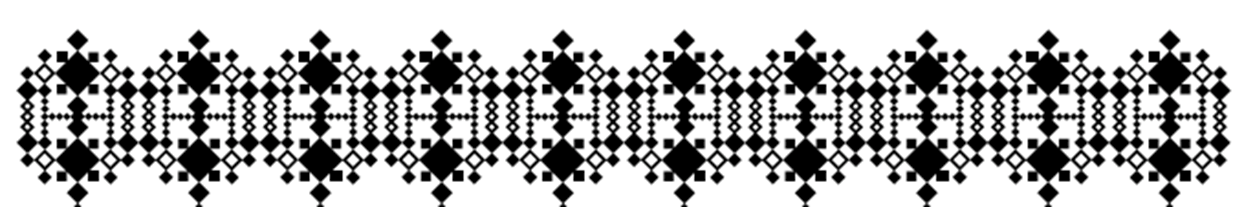 إن-كيو تعلن عن إعادة افتتاح مطعم إدام في متحف الفن الإسلامي بمناسبة الاحتفال بالذكرى السنوية العاشرة لتأسيسه، قائمة طعام جديدة مميزة بالتزامن مع إعادة افتتاح متحف الفن الإسلامي في حلته الجديدةالدوحة،   6نوفمبر2022: أعلنت إن-كيو إنتربرايسز، الذراع التجاري لمتاحف قطر، وإحدى الشركات التابعة والمملوكة بالكامل لمتاحف قطر، عن إعادة افتتاح مطعم إدام التابع لألان دوكاس في متحف الفن الإسلامي. تأسس مطعم إدام عام 2013، كأول إنجاز لألان دوكاس الحائز على نجمة ميشلان والملقب بمهندس النكهات، في الشرق الأوسط. وهو أول مشاريع التعاون بين دوكاس باريس ومتاحف قطر منذ ما يقرب من 10 سنوات.أعيد افتتاح مطعم إدام، بالتزامن مع مرور عشر سنوات على تقديمه المأكولات الراقية ومع تعيين ماثيو كورتين مديرًا للمطعم والشيف فابريس روسو رئيسًا للطهاة. يرحب المطعم بالضيوف القدامى والزائرين الجدد بتقديم قائمة رائعة وتجربة فريدة. وتعليقًا على إعادة الافتتاح، قال السيد فيل لوري، المدير العام لشركة (إن-كيو): "يسعدنا الإعلان عن إعادة افتتاح إدام لآلان دوكاس. أطلقنا هذه الشراكة المميزة مع دوكاس باريس لتضفي إلى المطاعم الراقية  في الدوحة نكهة فريدة. نعمل معًا ملتزمين برؤيتنا المشتركة لتقديم المأكولات بمستوى عالمي يليق بضيوف متحف الفن الإسلامي الذي نفخر به."وأضاف لوري: "نعمل عن كثب مع فريق دوكاس لتطوير مفاهيم طعام تعكس روح المكان، سواء في إدام أو جيوان في متحف قطر الوطني أو مقهى #999 في مطافىء: مقر الفنانين، يظهر ذلك جليًّا في التصميم الداخلي لإدام والمستوحى من العصر الذهبي الذي شهدته الحضارة الإسلامية. يسعدنا الترحيب بضيوفنا للاستمتاع بقائمة طعام جديدة مميزة أعدها فريق مطبخ دوكاس بقيادة الشيف فابريس روسو".وقال إيف جودار، مدير الأغذية والمشروبات في إن-كيو: "يسعدنا أن نفتح أبواب إدام أمام زبائننا المخلصين، ولكل من يبحث عن مغامرات تذوق جديدة، حيث نسعى في إن-كيو جاهدين لتقديم أرقى المأكولات الشهية لضيوفنا ورواد المتحف والتي من شأنها إثراء تجربتهم الثقافية. نتشوق لرؤية الجميع يستمتعون بقائمة إدام الجديدة في نفس الأجواء الأنيقة التي يشتهر بها المطعم".يقع المطعم في الطابق العلوي من متحف الفن الإسلامي الشهير، أحد المعالم البارزة في قطر، والتي تمزج بين التقاليد المحلية والحداثة، كما يتمتع بإطلالات خلابة على أفق الدوحة. صمم ديكورات المطعم الرائعة المهندس المعماري الفرنسي المُبدع فيليب ستارك، الذي دمج الحداثة مع الكلاسيكية لتوفير بيئة ديناميكية مع لمسات عربية.يقدم إدام أرقى الأطباق الفرنسية الفاخرة مع كرم الضيافة العربية، وتتميز القائمة بمأكولات البحر المتوسط المعاصرة مع لمسة من النكهات العربية المنتقاة، والمحضرة باستخدام مكونات طازجة ومنتجة بشكل مستدام.للحجز ولمزيد من المعلومات، يرجى زيارة: idam.com/-انتهى-للتواصل الإعلاميمسؤولة الإعلام:السيدة/ ماريا لويزا برنابيإدارة التسويق والاتصالشركة إن-كيو إنتربرايسز ذ.م.م. التابعة لمتاحف قطرهاتف: 5335 4452 974+بريد إلكتروني: mbernabe@qm.org.qaنبذة عن شركة إن-كيو إنتربرايسزشركة إن-كيو إنتربرايسز ذ.م.م.، هي الذراع التجاري لمتاحف قطر، وهي شركة تابعة ومملوكة بالكامل لمتاحف قطر، وتعمل في المقام الأول في قطاعات البيع بالتجزئة والأغذية والمشروبات وخدمات الضيافة. منذ تأسيسها عام 2018، استطاعت إن-كيو تكوين سمعة طيبة في الجودة، والمنتجات الحصرية، والأصالة، والإبداع في كل ما تقوم به، وهي أفكار استلهمتها من مهمة متاحف قطر.إن-كيو هي الطرف المعني الرئيسي وراء هذا الالتزام، وخلق فرص تجارية للفنانين والمصممين الشباب، وأصحاب المشاريع، فضلًا عن إشراك جمهور متاحف قطر من خلال البضائع والمطبوعات ومتجرها الإلكتروني، ومن خلال توفير الخبرات الموثوقة من خلال عمليات متنوعة والتي تشمل: المطاعم والمقاهيمطعم إدام، أحد مطاعم الشيف العالمي آلان دوكاس، والمقهى في متحف الفن الإسلاميالمقاهي والأكشاك في حديقة متحف الفن الإسلاميمطعم جيوان في متحف قطر الوطنيكافيه 875 وأكشاك أخرى في متحف قطر الوطنيمطعم وكافيه نوى في 3-2-1 متحف قطر الأولمبي والرياضيكافيه متحف في متحف: المتحف العربي للفن الحديثالمرجان (بلهمبار)كافيه بروفايلز في M7 متاجر البيع بالتجزئةمتجر الهدايا في متحف الفن الإسلاميمتجر الهدايا في متحف قطر الوطنيمتجر هدايا في 3-2-1متحف قطر الأولمبي والرياضي متجر الهدايا في متحف: المتحف العربي للفن الحديثمتجر كاس آرت قطرمتاجر البيع المؤقتة في M7، مطافئ: مقر الفنانين، كتارا والرواقكشك متاحف قطر في دوحة فستيفال سيتي.متجر إن-كيو الالكتروني عبر الانترنتنبذة عن دوكاس باريستركز دوكاس باريس نشاطها في مجال الأغذية، والمطاعم، والضيافة، والتعليم، والاستشارات. وتطوِّر الشركة الأفكار المبتكرة على نحو مستمر، وتضمن استدامتها. ويستند سعيها المتواصل للتميز على موهبة العاملين والعاملات، وعلى جودة المنتج والمهارة العالية. ويعدّ ألان دوكاس، رئيس الشركة ومؤسسها، مصدر إلهام الشركة، وهو يكرس نفسه لتقديم مأكولات فاخرة، ونقل خبرته، وتطوير رؤية ذات موثوقية لمهنته.نبذة عن متاحف قطر تُقدّم متاحف قطر، المؤسسة الأبرز للفنون والثقافة في الدولة، تجارب ثقافية أصيلة وملهمة من خلال شبكةٍ متنامية من المتاحف، والمواقع الأثرية، والمهرجانات، وأعمال الفن العام التركيبية، والبرامج الفنية. تصون متاحف قطر ممتلكات دولة قطر الثقافية ومواقعها التراثية وترممها وتوسع نطاقها، وذلك بمشاركتها الفن والثقافة من قطر، والشرق الأوسط، وشمال أفريقيا، ومنطقة جنوب آسيا مع العالم، وأيضاً بإثرائها لحياة المواطنين، والمقيمين وزوار البلاد. وقد جعلت متاحف قطر، تحت رعاية حضرة صاحب السمو الشيخ تميم بن حمد آل ثاني، أمير البلاد المفدى، وبقيادة سعادة الشيخة المياسة بنت حمد بن خليفة آل ثاني، رئيس مجلس أمناء متاحف قطر، من دولة قطر مركزًا حيويًا للفنون، والثقافة، والتعليم في منطقة الشرق الأوسط وما حوله. وتُعتبر متاحف قطر جزءًا لا يتجزّأ من هدف تنمية دولةٍ مبتكرة، ومتنوعة ثقافيًا، وتقدميّة، تجمع الناس معاً لتشجيع الفكر الحديث، وإثارة النقاشات الثقافية الهامة، والتوعية بالمبادرات البيئية والاستدامة وتشجيعها، وإسماع صوت الشعب القطري. أشرفت متاحف قطر، منذ تأسيسها في عام 2005، على تطوير كل من: متحف الفن الإسلامي، وحديقة متحف الفن الإسلامي، ومتحف: المتحف العربي للفن الحديث، ومتحف قطر الوطني، وجاليري متاحف قطر– الرواق، وجاليري متاحف قطر– كتارا، و3-2-1 متحف قطر الأولمبي والرياضي، ودَدُ - متحف الأطفال في قطر.  من خلال المركز الإبداعي، تطلق متاحف قطر المشاريع الفنية والإبداعية، وتدعمها، مثل مطافئ: مقر الفنانين، تصوير: مهرجان قطر للصورة، وM7، المركز الإبداعي للتصميم والابتكار والأزياء الذي يصقل المواهب الفنية، ويقدم الفرص لتطوير بنية تحتية ثقافية قوية ومستدامة. ويعبر ما تقوم به متاحف قطر عن ارتباطها الوثيق بقطر وتراثها، والتزامها الراسخ بالدمج وسهولة الوصول، وإيمانها بقيمة الابتكار.